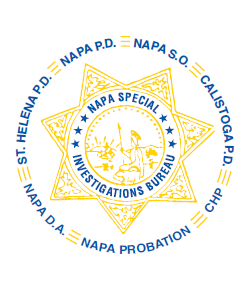 NAPA SPECIAL INVESTIGATIONS BUREAUGOVERNING BOARDOPEN MEETING MINUTESOCTOBER 2014The regular open portion of the NSIB Governing Board quarterly meeting was called to order on Thursday, October 23, 2014 at 10:55 a.m. at the Napa Police Department.ROLL CALLPresent or otherwise represented members included; Chairman Chief Richard Melton of Napa PD, Sheriff John Robertson, District Attorney Gary Lieberstein, Captain Chris Childs of CHP and Lieutenant Gary Pitkin.Also present at the meeting: Undersheriff Jean Donaldson, Captain Steve Potter and Chief DA Investigator Mike Donovan.Board members absent: Chief Mary Butler of Napa County Probation Department, Chief Jackie Rubin of St. Helena PD and Chief Mitchell Celaya of Calistoga PD.PUBLIC COMMENT0 members of the public in attendance.AGENDA ITEMSMINUTES – Mr. Lieberstein moved that the minutes of the September Governing Board Meeting be approved as written.  Captain Childs made the 2nd motion.  Unanimously approved.DRUG PREVENTION PRESENTATIONSLt. Pitkin discussed the Drug Prevention Presentations for the months of July, August and September.OPEN DISCUSSIONMr. Lieberstein discussed the Legacy program and what level of support NSIB could provide.Lt. Pitkin advised that the request for distributions from the Asset Forfeiture account were presented to the Board of Supervisors on October 21st and that he will deliver the checks as soon as they are received.  The check amounts are as follows:Asset Forfeiture Account:					Community Services Account:$15,795 to Napa PD and Napa Sheriff			$5,000 to Calistoga PD and St. Helena PD$3,741 to Calistoga PD and St. Helena PD$2,493 to Napa Probation$5,000 to Crime StoppersSheriff Robertson advised that the ADA grant that funded the Asset Forfeiture position has been expended.  Mr. Donovan noted that the next grant, if awarded to Napa County, will be announced in February 2015.  Currently the Sheriff’s Department is paying for the position. Discussion of how to fund the position if the grant is not awarded will need to take place in the future.ADJOURNMENTThere being no further business for the open portion of the Governing Board Mr. Lieberstein moved that the meeting be adjourned.  Chief Melton made the 2nd motion.  Unanimously approved at 11:10 a.m. to continue with Closed Session – Case Review/Planning (Government Code §54957.8).									Chief Steve Potter, Chairman